	Женева, 6 октября 2021 годаУважаемая госпожа,
уважаемый господин,1	Хотел бы сообщить вам, что в октябре и ноябре 2021 года Международный союз электросвязи (МСЭ) проводит "Практикумы по безопасности цифровых финансовых услуг". Целью практикумов по безопасности является знакомство с лабораторией безопасности и обмен знаниями с регуляторными органами и центральными банками о смягчении последствий угроз и ослаблении влияния уязвимостей, которые могут отрицательно сказаться на безопасности цифровых финансовых услуг. 2	В рамках программы Глобальной инициативы по охвату финансовыми услугами (FIGI) МСЭ в ноябре 2020 года создал лабораторию безопасности ЦФУ для совместной работы с регуляторными органами в сфере ЦФУ с целью принятия общей методики по управлению рисками безопасности и проведения аудитов безопасности приложений ЦФУ. Перед лабораторией безопасности ЦФУ МСЭ стоят следующие задачи:a)	поддерживать регуляторные органы в выполнении рекомендаций FIGI по безопасности ЦФУ (https://figi.itu.int/working-group-reports/);b)	проводить аудиты безопасности приложений ЦФУ (т. е. приложений ЦФУ на базе USSD, STK и Android);с)	обеспечивать руководящие указания по управлению рисками безопасности в экосистеме ЦФУ и мерам по смягчению их последствий; d)	проводить практикумы по безопасности, адресованные регуляторным органам и поставщикам в сфере ЦФУ, для понимания новых уязвимостей и мер по ослаблению их влияния;e)	оценивать уровни киберподготовленности заинтересованных сторон экосистемы ЦФУ к реагированию на инциденты в сфере кибербезопасности, касающиеся цифровых финансов;f)	обеспечивать нейтральную платформу для обмена знаниями по инцидентам и уязвимостям безопасности и в области цифровых финансов.3	Практикумы по безопасности предназначены для регуляторных органов в сфере ЦФУ, директивных органов, поставщиков ЦФУ и специалистов по безопасности информационно-коммуникационных технологий в стране. Первую серию практикумов по безопасности ЦФУ планируется провести со следующими регуляторными органами электросвязи:−	MACRA, Малави: 12−14 октября 2021 года, с 10 час. 00 мин. до 12 час. 00 мин. CEST;−	POTRAZ, Зимбабве: 27−28 октября 2021 года, с 10 час. 00 мин. до 13 час. 00 мин. CEST;−	NCC, Нигерия: 17−18 ноября 2021 года, с 10 час. 00 мин. до 14 час. 00 мин. CEST;−	MACRA, Малави: 24−26 ноября 2021 года, с 10 час. 00 мин. до 12 час. 00 мин. CEST;−	ESCCOM, Эсватини: Дата подлежит подтверждению.4	Вся необходимая информация, касающаяся различных практикумов по безопасности (докладчики, ссылка для регистрации, подробная информация о порядке дистанционной связи), будет размещена на главной странице мероприятия здесь: https://www.itu.int/en/ITU-T/webinars/dfs/sc/Pages/default.aspx. Данные веб-сайты будут регулярно обновляться по мере появления новой или измененной информации. Участникам предлагается периодически знакомиться с обновленной информацией на веб-страницах мероприятий. Просьба иметь в виду, что регистрация обязательна.С уважением,Чхе Суб Ли
Директор Бюро
стандартизации электросвязи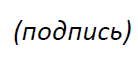 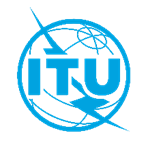 Международный союз электросвязиБюро стандартизации электросвязиОсн.:Циркуляр 350 БСЭTSB Events/VMКому:–	Администрациям Государств – Членов Союза–	Членам Сектора МСЭ-Т–	Ассоциированным членам МСЭ-Т–	Академическим организациям − Членам МСЭКопии:–	Председателям и заместителям председателей исследовательских комиссий –	Директору Бюро развития электросвязи–	Директору Бюро радиосвязи–	Директорам региональных отделений МСЭДля контактов:
Тел.:
Факс:
Эл. почта:г-н Виджей Мори (Mr Vijay Mauree)
+41 22 730 5591
+41 22 730 5853
tsbevents@itu.intКому:–	Администрациям Государств – Членов Союза–	Членам Сектора МСЭ-Т–	Ассоциированным членам МСЭ-Т–	Академическим организациям − Членам МСЭКопии:–	Председателям и заместителям председателей исследовательских комиссий –	Директору Бюро развития электросвязи–	Директору Бюро радиосвязи–	Директорам региональных отделений МСЭКому:–	Администрациям Государств – Членов Союза–	Членам Сектора МСЭ-Т–	Ассоциированным членам МСЭ-Т–	Академическим организациям − Членам МСЭКопии:–	Председателям и заместителям председателей исследовательских комиссий –	Директору Бюро развития электросвязи–	Директору Бюро радиосвязи–	Директорам региональных отделений МСЭПредмет:Практикумы по безопасности цифровых финансовых услуг (ЦФУ)(полностью виртуальные собрания)